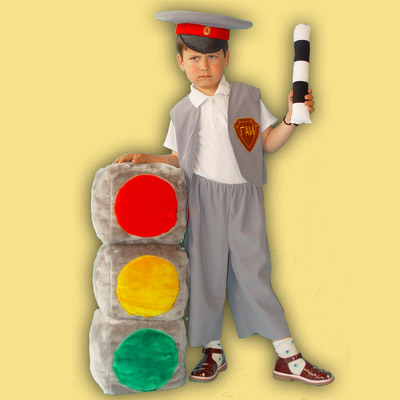 Анкета для родителей.Необходимо выбрать наиболее предпочтительное                                                                    решение из двух вариантов; А и Б:1.А—Ребёнок должен знать, какие службы экстренной помощи вызвать при ДТП.Б – Ребёнку это не нужно, с ним всегда взрослый.2.А – Необходимы беседы родителей о том, что играть на дороге опасно.Б – Правилам дорожного движения должны обучать в детском саду.3.А – Нельзя оставлять детей без присмотра в машинах.Б – Нужно доверять детям, приучать к самостоятельности.4.А – Знакомить детей с различными произведениями литературы, в которых изложены дорожные ситуации.Б – Дети смотрят в основном телевизор и сами черпают знания о ПДД.        Ключ к тесту:А – Вы сообщаете ребёнку определённые знания, умения выполнять ПДД.Б – Вы не осознаёте своей роли в предупреждении дорожно-транспортных происшествий.